95. Sitzung des Arbeitskreises Dosimetrie am 30. und 31. März 2022 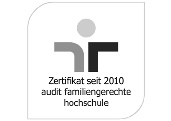 in PeineGemeinsam mit Nina Krieger (Bundesgesellschaft für Endlagerung mbH (BGE)) lade ich Sie zur 95. Sitzung des Arbeitskreises Dosimetrie des Fachverbandes für Strahlenschutz nach Peine ein. Es ist momentan eine Präsenzveranstaltung in Kombination mit Online-Teilnahme geplant. Für die Präsenzveranstaltung wird ein den aktuellen Gegebenheiten entsprechendes Hygienekonzept erstellt. Momentan gilt 2G für die Veranstaltung.Die Sitzung beginnt am Mittwoch, den 30. März 2022, um 11 Uhr in den Räumlichkeiten des Forum Peine (Innenstadt Peine) bzw. online. In Abhängigkeit von der Tagesordnung wird die Sitzung am Donnerstag, den 31. März 2022, bis etwa 13 Uhr fortgesetzt.Als Themen wurden die Punkte „Neutronendosimetrie“ und „Digitalisierung in der Dosimetrie“ vorgeschlagen. Gerne sind auch alle Beiträge willkommen, die nicht unter diese Schwerpunkte fallen.Bitte melden Sie sich und einen möglichen Fachbeitrag mit dem beiliegenden Anmeldeformular per E-Mail an (bis 1. März 2022). Bitte beachten Sie, dass eine spontane Teilnahmemöglichkeit vor Ort aufgrund der Corona-Bestimmungen nicht möglich ist.Für eine schnelle Erfassung der Teilnahmeinteressenten ist folgende Onlineumfrage erstellt: https://terminplaner4.dfn.de/pPhJimiALwPjmUfFZur Planung der Sitzung tragen Sie sich bitte auch dort zeitnah bis spätestens 1. März 2022 ein. Eine erste vorläufige Tagesordnung wird Ihnen nach Anmeldeschluss zugesandt.Wegen der verbleibenden Unsicherheiten wird empfohlen Reisebuchungen erst kurzfristig vor der Veranstaltung vorzunehmen, bzw. auf die Möglichkeit einer kostenlosen Stornierung zu achten. Die Veranstalter können diesbezüglich keine Haftung übernehmen. Bitte beachten Sie auch die individuellen zeitvariablen Corona-Maßnahmen, wie Beherbergungsverbote und Quarantäne, die sich von Bundesland zu Bundesland unterscheiden.Ich freue mich auf ein zahlreiches Wiedersehen in Peine.Mit freundlichen GrüßenFrank Becker(Sekretär des Arbeitskreises Dosimetrie (AKD) im Fachverband für Strahlenschutz e.V.)